Nom : ____Corrigé_____Cours 12 Le groupe de l’adjectif (GAdj) ou groupe adjectivalDans chaque phrase, encadre le groupe de l’adjectif.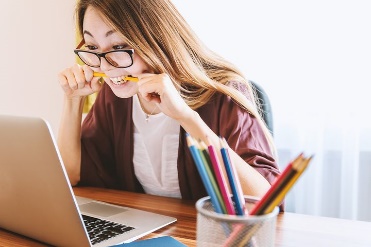 Ce pompier est très courageux.La jeune femme prépare son mariage.Mon devoir est difficile à faire.Dans chaque phrase, encadre le NOYAU du groupe de l’adjectif souligné.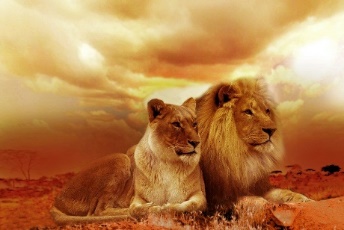 Ces aurores boréales sont réellement impressionnantes.Cette lionne et ce lion sont magnifiques à voir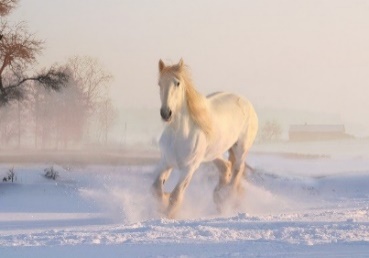 Les constructions du GAdj                                 L’adjectif peut être __seul__ ou il peut avoir une expansion.Pour trouver le GAdj dans une phrase, on doit ___repérer l’adjectif___ (le noyau du GAdj).Pour chaque phrase : souligne le noyau du GAdj etmets entre parenthèses le GAdj.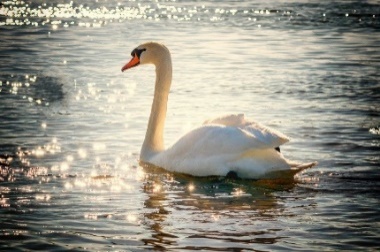 Ce cygne est (réellement splendide).Elle racontait des histoires (captivantes à écouter).Pour bien comprendre le GAdj, pratiquons-nousMets entre parenthèses le GAdj.Souligne le noyau du GAdj.Indique de quelle expansion, il s’agit (s’il y a lieu).Dans un GAdj, on peut retrouver ____plusieurs____ expansions.                                                 AdjCette pompière est (courageuse).                     GAdv   Adj        GPrép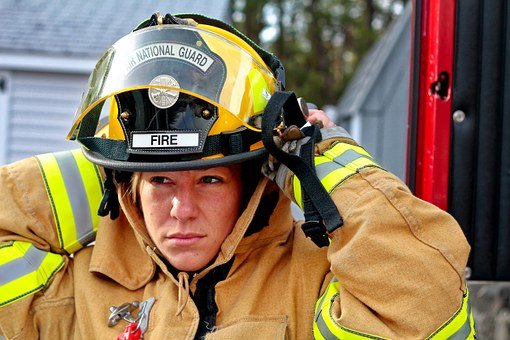 Ce travail est (très difficile à exécuter).                                             GAdv          AdjAujourd’hui, il fait (extrêmement chaud).    Adj        GPrép(Perché sur le toit), cet oiseau chante.Adj       GprépCe lieu est (bondé de touristes).Voilà!Les constructions du GAdjExemplesAdj seul      AdjLe vieil homme marche lentement.Adj + GPrép (un groupe de la préposition)                                        Adj         GPrépOlivier peint une toile complexe à réaliser.GAdv (un groupe de l’adverbe) + Adj                                      GAdv        AdjCe cheval a une allure tellement royale.Les expansionsUn groupe de l’adverbe (GAdv)Un groupe de la préposition (GPrép) à, de, pour avec, par, sans…